Муниципальное дошкольное образовательное учреждение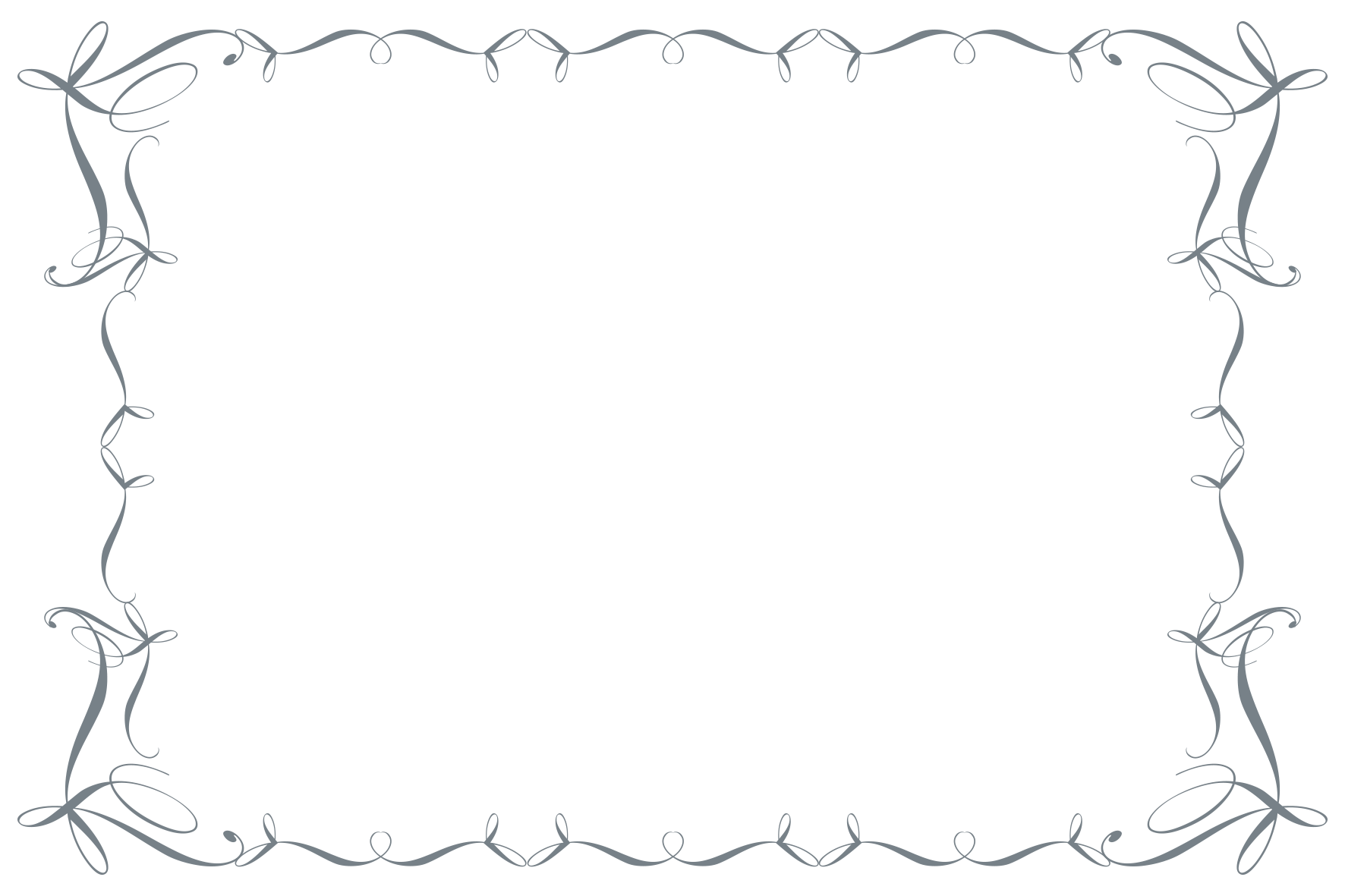 «Детский сад №125»ПЛАН РАБОТЫ КОНСУЛЬТАЦИОННОГО ПУНКТА МДОУ «Детский сад N125» на 2020-2021 учебный годЯрославль, 2020Информация о консультационном пунктеЦели и задачи работы консультационного пунктаЦель: обеспечение преемственности семейного и общественного воспитания и образования, оказание квалифицированной психолого-педагогической помощи родителям (законным представителям) и детям дошкольного возраста, воспитывающимся на дому, поддержка всестороннего развития личности детей. Задачи: - оказание всесторонней помощи детям от 2-х мес. -8 лет, не посещающих ДОУ, в целях обеспечения равных стартовых возможностей при поступлении в школу; - оказание консультативной помощи родителям (законным представителям по различным вопросам воспитания, обучения, и развития ребенка дошкольного возраста); - оказание содействия в социализации детей дошкольного возраста, не посещающих ДОУ; - проведение профилактики различных отклонений в социальном развитии детей дошкольного возраста, не посещающих ДОУ.Принципы деятельности консультационного пункта:личностно ориентированный подход к работе с детьми и родителями (законными представителями)сотрудничество субъектов социально-педагогического пространстваоткрытость системы воспитанияТематика групповых занятий консультационного пунктаМДОУ «Детский сад №125»Консультации на сайте МДОУ «Детский сад №125»Адрес сайта: www.mdou125.edu.yar.ruУТВЕРЖДАЮЗаведующий МДОУ «Детский сад №125»_________________ /Н.А.Потапова/Контактный телефон КП(4852) 45-69-79Режим работыКП работает в детском саду ежедневно с 12.30 до 18.30(по предварительной записи)СпециалистыЗаведующий
Инструктор по изобразительной деятельности
Инструктор по физической культуре
Медработник
Музыкальный руководитель
Педагог - психолог
Старший воспитательСоциальный педагог
Педагог-хореографУчитель-логопедУчитель-дефектологФормы работыИндивидуальное консультирование взрослых в отсутствие ребенка; семейное консультирование родителей в сочетании с индивидуальными занятиями ребенка со специалистами; использование ключевых ситуаций по созданию условии для игровой деятельности и воспитанию детей в семье; групповое консультирование семей с одинаковыми эмоционально нейтральными проблемами; групповое консультирование семей с одинаковыми эмоционально нейтральными проблемами; ответы на обращения родителей, присланные по электронной почте или заданные по телефону доверия и т.п., а так же развлечения музыкальные и спортивные совместно с родителями.Порядок консультацииЗапись родителей на консультацию по телефону (4852)45-69-79. Родители сообщают, какая проблема их волнует, и определяют наиболее удобное для них время посещения консультационного пункта. Исходя из заявленной тематики, администрация привлекает к проведению консультации того специалиста, который владеет необходимой информацией в полной мере.Примерное время одной консультации30 минутТема консультацииВремя проведенияМесто проведенияФорма проведения Ответственные специалисты «Путешествуем вместе с мамой»14.10.202012.30Музыкальный залДиагностическое занятие Учитель-логопед Артёмова А.Г.Учитель-дефектологСвистунова Д.А.Педагог-психологКовалевская Т.Л.«Осень – славная пора»22.10.202012.40Физкультурный залСпортивное развлечениеИнструктор по физкультуреМагдеева Е.А.«Дары осени»27.10.202012.30Сенсорная комнатаИгровое занятиеУчитель-дефектологСвистунова Д.А.«Колючий ёжик»05.11.202012.40Изостудия Мастер-классСпециалист по изодеятельностиКротова О.Е.«Речевые игры для детей раннего возраста»11.11.202012.30Сенсорная комнатаМастер-классУчитель-логопедАртёмова А.Г.«Осенью в лесу»13.11.202012.40Музыкальный залМузыкальное развлечение Музыкальный руководительМаркова Н.А.«Игрушка в жизни ребёнка»07.12.202017.00Сенсорная комнатаКонсультация Социальный педагогИсмагилова Ю.В.«Логоритмика для малышей»17.12.202012.30Сенсорная комнатаИгровое занятиеУчитель-логопедРумянцева А.В.«Новогодняя красавица»21.12.202012.40Изостудия Мастер-классСпециалист по изодеятельностиКротова О.Е.«Прощание с ёлочкой»14.01.202112.40Музыкальный залПраздник Музыкальный руководительУльянычева Н.В.«Зимняя прогулка»19.01.202112.30Сенсорная комнатаИгровое занятиеУчитель-дефектологСвистунова Д.А.«В гостях у Снеговика»28.01.202112.40Физкультурный залСпортивное развлечениеИнструктор по физкультуреНовикова С.С.«Детский сад – домик для ребят»05.02.202112.40Музыкальный залРазвлечение Музыкальный руководительУльянычева Н.В.«В гостях у игрушек»16.02.202112.30Сенсорная комнатаИгровое занятие Учитель-логопед Недобельская Е.С. «Зимние забавы»24.02.202112.40Музыкальный залИгровое занятиеПедагог-хореографПальянова В.В.«Цветы для мамы»02.03.202112.40Изостудия Мастер-классСпециалист по изодеятельностиКротова О.Е.«Кто в лесу живет?»17.03.202012.30Сенсорная комнатаИгровое занятиеУчитель-логопедШундрик Е.В.«Весна-красна идет»30.03.202112.40Музыкальный залИгровое занятиеПедагог-хореографПальянова В.В.«Продуктивные способы воспитания – поощрение или наказание?»05.04.202117.00Сенсорная комнатаКонсультация Социальный педагогИсмагилова Ю.В.«Весна идет! Весне дорогу!»16.04.202112.40Музыкальный залМузыкальное развлечение Музыкальный руководительМаркова Н.А.«Весенняя капель»20.04.202112.30Сенсорная комната Игровое занятиеУчитель-дефектологСвистунова Д.А.«Чему мы научились?»12.05.202112.30Музыкальный залДиагностическое занятие Учитель-логопед Недобельская Е.С.Учитель-дефектологСвистунова Д.А.Педагог-психологКовалевская Т.Л.Тема консультацииОтветственный  «Возрастные особенности речи детей раннего возраста»Учителя-логопеды МДОУ «Детский сад №125»«Гиперактивный ребенок»Педагог-психологМДОУ «Детский сад №125»«Дома без опасности»Социальный педагог МДОУ «Детский сад №125»«Закаляем малышей»Инструктор по физкультуре МДОУ «Детский сад №125»«Здоровые ножки»Инструктор по физкультуре МДОУ «Детский сад №125»«Играем вместе с мамой»Учитель-дефектолог МДОУ «Детский сад №125»«Идем в детский сад без слез и истерик»Педагог-психологМДОУ «Детский сад №125»«Изобразительная деятельность ребенка в раннем возрасте»Специалист по изодеятельности МДОУ «Детский сад №125»«Как устроить веселый праздник для ребенка?»Музыкальные руководителиМДОУ «Детский сад №125»«Музыка лечит»Музыкальные руководителиМДОУ «Детский сад №125»«Одежда для прогулок»Социальный педагог МДОУ «Детский сад №125»«Организация творческой работы детей дома»Специалист по изодеятельности МДОУ «Детский сад №125»«Особенности психического развития детей раннего возраста»Учитель-дефектолог МДОУ «Детский сад №125»«Пальчиковые игры для малышей»Учителя-логопеды МДОУ «Детский сад №125»«Развиваем речь, играя»Учителя-логопеды МДОУ «Детский сад №125»